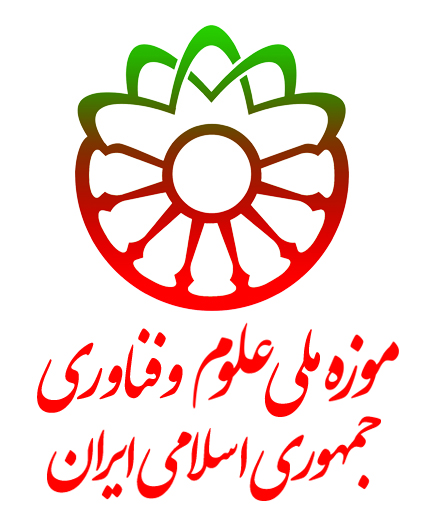 قالب پیشنهاده پژوهشی« بازنمایی مفاهیم علمی و فناوری»توجه: لطفا پیش از تکمیل پیشنهاده پژوهشی، فراخوان پژوهش را به دقت مطالعه فرمایید.توجه : لطفاً بخشهایی که برای طرح شما موضوعیت ندارد خالی بگذارید.توجه: لطفاً سوابق پژوهشی متقاضی و همکاران اصلی طرح که مرتبط با موضوع پیشنهاده پژوهشی هستند ضمیمه شود.عنوان به زبان فارسي :چکیده:کلمات کلیدی و تخصصی طرح ( فارسی حداکثر 6 کلمه):شماره کد موضوعی ( مطابق با فراخوان ):مروری بر ادبیات و پیشینه پژوهش در ایران و جهان( با ذکر منابع):پیشنهاد پژوهش( شامل اهداف، ضرورت، اجزای نمایشگاه، ارتباط بین مفاهیم علمی و اجزای نمایشگاه و روش اجرا و...)نتایج و دستاوردهای طرح:ایده یا محصول شما در چه مرحلهای قرار دارد؟تعريف محصول     نمونه‌سازي  نمایشی     توليد برای موزه آیا محصول / فناوری ساخت محصول، موفق به دریافت تاییدیه (مانند ثبت اختراع، استانداردها و...) شده است (در صورت وجود، مدارک پیوست شود)؟   بلی    خیر سابقه نمایشی محصول علمی در ايران يا خارج از كشور با ذكر ماخذ / عکس( در صورت وجود) بیان فرمایید.:توانایی و امکانات مجری برای طراحی و ساخت محصول شرح داده شود؟اندازه، وزن و میزان مصرف (مواد مصرفی و انرژی) محصول چقدر است؟آیا محصول نیاز به بازدید دوره‌ای دارد؟ قطعات محصول در چه دورههای زمانی مشخصی نیاز به تعمیر و تعویض دارد؟ شرح داده شود.آیا تأمین قطعات یدکی از بازار داخلی برای تعمیر یا تعویض وجود دارد؟اصول ایمنی استفاده و نگهداری از محصول شرح دهید؟اقدامات پیشنهادی برای افزایش جذابیتهای نمایشی و بصری محصول را شرح دهید.برای افزایش دوام و کاهش آسیب‌پذیری محصول در برابر استفاده‌ی مکرر در محیط نمایش چه اقدامی پیشنهاد می شود.آیا معرفی محصول به راهنما نیاز دارد؟آیا معرفی محصول به ابزار جانبی نیاز دارد؟ شرح دهید.چند دقیقه زمان برای معرفی محصول لازم است؟شرایط بسته‌بندی، نگهداری و حمل و نقل ایمن محصول در مخازن موزه را به تفکیک توضیح دهید.مخاطبین محصول چه گروهی است؟دانشآموزان ابتدایی     دانش آموزان متوسطه     دانشجویان و متخصصین     عموم مردم آیا محصول مورد نظر قابلیت نصب، اجرا و نمایش در مکان های عمومی ( فضای باز مانند بوستانها و...) را دارد؟مشخصات متقاضی حقوقیمشخصات متقاضی حقوقیمشخصات متقاضی حقوقیمشخصات متقاضی حقوقینام و نوع شرکت---زمينه‌ي فعاليت شرکت-شناسۀ ملی شرکتنام مديرعامل---نشانی و تلفن شركت---وبگاه شرکتایمیل شرکتمشخصات متقاضي حقیقیمشخصات متقاضي حقیقیمشخصات متقاضي حقیقیمشخصات متقاضي حقیقینام و نام خانوادگی---کد ملی---وضعیت شغلیهيات علمي      دانشجو       سایر موارد  .........................هيات علمي      دانشجو       سایر موارد  .........................هيات علمي      دانشجو       سایر موارد  .........................آخرین مدرک تحصیلی/ دانشگاه محل اخذ مدرک---نشانی و تلفن (محل کار / سکونت)---تلفن همراهپست الکترونیکمشخصات گروهکاریمشخصات گروهکاریمشخصات گروهکاریمشخصات گروهکاریمشخصات گروهکاریمشخصات گروهکاریمشخصات گروهکاریردیفنام و نام خانوادگيرشته و آخرین مدرکتحصيليتجربه كاري  زمينههاي تخصصيسمت تعداد ساعات کاریتلفن / ايميل1234معرفی محصولشاخصپژوهش و طراحیشاخص ساختشاخص نمایشمراحل تهیه محصولمراحل تهیه محصولمراحل تهیه محصولمراحل تهیه محصولمراحل تهیه محصولردیفعنوان مرحله ( فاز)مدت اجرا (ماه)توضیح فعالیتهای هر مرحلهمیزان هزینه(میلیون ریال)1پژوهش و طراحی2ساخت3نمایشمجموعمجموعهزینههای تولید محصول (میلیون ريال)هزینههای تولید محصول (میلیون ريال)هزینههای تولید محصول (میلیون ريال)هزینههای تولید محصول (میلیون ريال)ردیفردیفپژوهش و طراحی و دستمزد مجری و همکارانمبلغ112233جمعجمعجمعردیفردیفمواد و وسایل مورد نیازمبلغ1122جمعجمعجمعردیفساختساختمبلغ12جمعجمعجمعردیفنمایشنمایشمبلغ12جمع هزینههاجمع هزینههاجمع هزینههااینجانب                                                 مسئولیت صحت اطلاعات این قالب را بر عهده میگیرم.نام و نام خانوادگی پیشنهاد دهندهامضاء / تاریخمقتضی است قالب پیشنهاده پژوهشی را به همراه مستندات مربوطه، در سامانه مرکز اسناد موزه به آدرس وبگاه موزه ملی علوم و فناوری ج.ا.ا. inmost.ir یا بخش فراخوان‌های پژوهشی inmost.ir/?page_id=186 بارگذاری فرمایید.